Фермерские и личные хозяйстваВоронина, Я. В. Организационно-экономические предпосылки возникновения отечественных крестьянских (фермерских) хозяйств, их социально- экономическая сущность / Я. В. Воронина // Аграр. вестн. Урала. – 2018. – № 10. – С. 11.Зырянова, Т. В. Современные проблемы налоговой грамотности в крестьянских (фермерских) хозяйствах / Т. В. Зырянова, А. О. Загурский, К. А. Косточко // Аграр.вестн. Урала. – 2018. – № 10. – С. 13.Линьков, В. В. Факторы сельскохозяйственной деятельности личных подсобных хозяйств населения приусадебного типа / В. В. Линьков // Вестн. Донского гос. аграр. ун-та. – 2018. – № 4-2. – С. 117–129.Оценка эффективности деятельности крестьянских (фермерских) хозяйств Курганской области / С. Г. Головина [и др.] // Аграр.вестн. Урала. – 2018. – № 10. – С. 12.Составитель: Л. М. Бабанина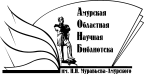 «Амурская областная научная библиотека имени Н.Н. Муравьева-АмурскогоОтдел библиографии и электронных ресурсов